В соответствии с требованиями действующего законодательства Российской Федерации, решением Районного Совета депутатов муниципального образования «Ленский район» от 30.09.2021 г. № 7-7  «Об   утверждении  Положения о  порядке  организации и проведения публичных слушаний в муниципальном образовании «Ленский район» Республики Саха (Якутия)»,  п о с т а н о в л я ю:        1.оНазначить проведение публичных слушаний по проекту решения Районного Совета депутатов о внесении дополнений и изменений в Устав муниципального образования «Ленский район» на 07.05.2024 г. в 14-15 в администрации   муниципального    образования «Ленский район» (г. Ленск, ул. Ленина, 65, 4 этаж, актовый зал).        2. Опубликовать проект решения Районного Совета депутатов о внесении дополнений и изменений в Устав муниципального образования «Ленский район», порядок учета предложений по проекту муниципального правового акта в средствах массовой информации не позднее 30 дней до дня проведения публичных слушаний.        3. Определить местами доступа для ознакомления граждан, организаций, учреждений и заинтересованных лиц администрацию муниципального образования «Ленский район» (г. Ленск ул. Ленина, 65, кабинет 203).        4. Создать комиссию в следующем составе:        -Черепанов А.В. - глава муниципального образования «Ленский район», председатель комиссии; -Саморцев Е.Г. – заместитель главы руководитель аппарата и работе с ОМСУ, заместитель председателя;         -Симонова О.Н. – начальник правового отдела администрации МО «Ленский район», секретарь комиссии;-Старыгина Т.В. – начальник управления делами администрации МО «Ленский район», член комиссии;          -Овчинникова Л.В. - депутат Районного Совета депутатов  муниципального образования «Ленский район», член комиссии.5. Направлять предложения и замечания по проекту муниципального правового акта по адресу: 678144, Республика Саха (Якутия), г. Ленск, ул. Ленина, 65, каб. 203. Контактное лицо – Симонова Ольга Николаевна, тел. 8(41137) 4-20-41.6. Главному специалисту управления делами (Иванская Е.С.) опубликовать настоящее постановление в районной газете «Ленский вестник» и разместить на официальном сайте муниципального образования «Ленский район». 7. Контроль исполнения настоящего постановления оставляю за собой.Глава                                                                                                А.В. Черепанов   Муниципальное образование«ЛЕНСКИЙ РАЙОН»Республики Саха (Якутия)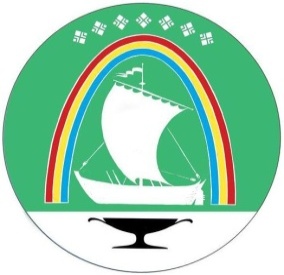 Саха Өрөспүүбүлүкэтин «ЛЕНСКЭЙ ОРОЙУОН» муниципальнайтэриллиитэПОСТАНОВЛЕНИЕ                  УУРААХг. Ленск                      Ленскэй к     от « 03 » апреля 2024 года                                        № 01-03-183/4     от « 03 » апреля 2024 года                                        № 01-03-183/4О назначении публичных слушаний 